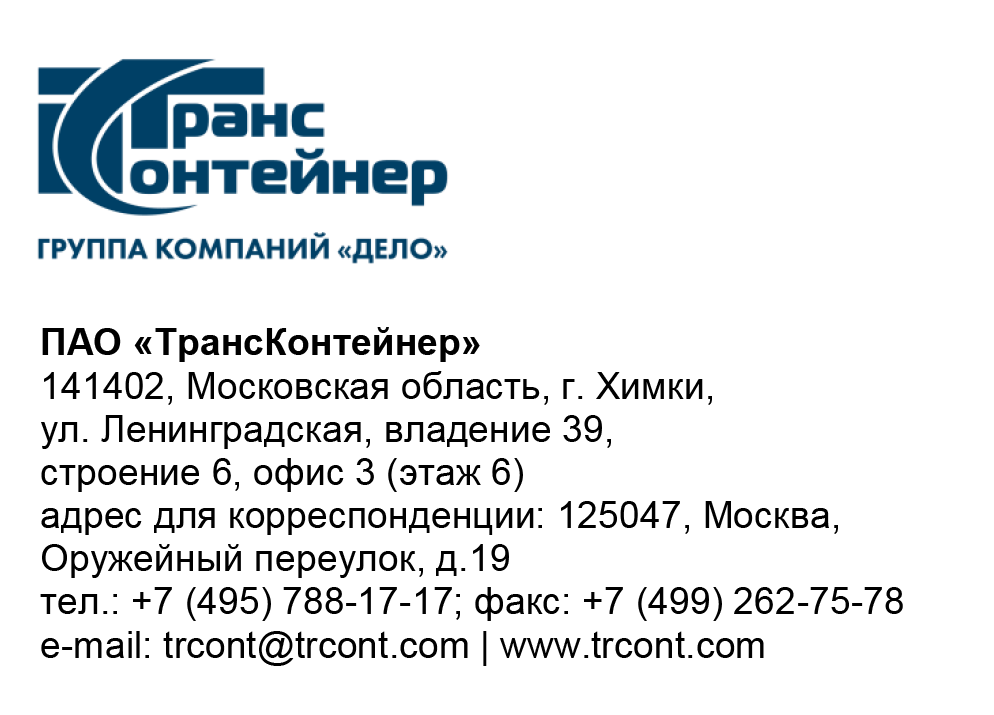 ПАО «ТрансКонтейнер» информирует о внесении изменений в документацию о закупке открытого конкурса в электронной форме № ОКэ-ЦКПКЗ-23-0006 на право заключения договора на изготовление, поставку, монтаж и пуско-наладку двухбалочного козлового контейнерного крана для контейнерного терминала Архангельск филиала ПАО «ТрансКонтейнер» на Северной железной дороге (Открытый конкурс)В документации о закупке Открытого конкурса: Пункт 73 раздела 4.3. «Техническое задание» документации о закупке дополнить следующим текстом:«Кран должен быть оснащен эффективной системой противораскачивания спредера при перемещении грузовой тележки, крана и при повороте спредера даже при сильных порывах ветра и при любых рабочих условиях. Система противораскачивания должна обеспечивать перемещение контейнера без раскачивания и осуществлять эффективное гашение остаточных колебаний контейнера за 1-1,5 колебаний из любого положения: при передвижении крана, передвижении грузовой тележки и при повороте спредера.Система запасовки каната выполнена так, чтобы во всех направлениях обеспечивалось действенное гашение колебаний.» Из пункта 208 раздела 4.3. «Техническое задание» документации о закупке удалить следующий текст:«систему противораскачивания,» Из пункта 209 раздела 4.3. «Техническое задание» документации о закупке удалить следующий текст:«и высоту их нижних точек от уровня головки кранового рельса (УГКР): привода механизма передвижения, ограждения приводов, выступающие части металлоконструкции, лестницы входа на Кран и нижние площадки, элементы токоподвода Крана и площадки их обслуживания.»Пункт 210 раздела 4.3. «Техническое задание» документации о закупке дополнить следующим текстом:«Описать принцип работы системы противораскачивания крана» Из пункта 211 раздела 4.3. «Техническое задание» документации о закупке удалить следующий текст:«- высота площадок входа на тележку, площадки кабины электрооборудования (КЭО).»Из пункта 212 раздела 4.3. «Техническое задание» документации о закупке удалить следующий текст:«- диаметры барабанов, блоков, колес,- типы, мощности, частоты вращение и количество электродвигателей для всех механизмов, построенных по развернутой схеме,- типы и количество редукторов, построенных по развернутой схеме,- типы, мощности, частоты вращения электродвигателей и выходных валов,- передаточные числа и количество мотор-редукторов,- типы, максимальный тормозной момент и количество тормозов,- коэффициент запаса торможения тормозов механизма подъема,- время разгона механизмов до номинальных значений (ускорение),- время торможения механизмов,- путь торможения механизмов,» Первый абзац пункта 5 раздела 5 «Информационная карта» изложить в следующей редакции:«Начальная (максимальная) цена договора составляет 190 735 000 (сто девяносто миллионов семьсот тридцать пять тысяч) рублей 00 копеек с учетом всех налогов (кроме НДС) и включает в себя расходы, связанные с изготовлением Крана, стоимость материалов, изделий, конструкций, сертификатов, лицензий, включая  расходы по доставке Крана до места выполнения работ по монтажу, затраты, связанные со страхованием, таможенным оформлением и погрузочно-разгрузочными работами, а также  прочие расходы, связанные с  изготовлением и  поставкой Крана, в том числе стоимость всех комплектующих узлов и деталей, при условии поставки их третьими лицами, пуско-наладку Крана, инструктаж персонала Заказчика, командировочные расходы технических специалистов Претендента для выполнения работ на территории Заказчика, включая все возможные расходы на проезд технических специалистов  Претендента к месту монтажа и обратно, питание, проживание, а также выполнение работ, предусмотренных разделом 4 Технического задания документации о закупке, и прочие расходы, связанные с  выполнением работ по монтажу, пуско-наладке и проведением полного технического освидетельствования Крана, с предоставлением контрольных грузов для проведения статических и динамических испытаний.»Пункт 7,8,9 раздела 5 «Информационная карта» документации о закупке изложить в следующей редакции:«Подпункт 1.5. пункта 17 раздела 5 «Информационная карта» изложить в следующей редакции:«1.5.	наличие за 2020-2023 годы опыта изготовления, поставки, монтажа и пуско-наладки не менее одной единицы двухбалочного козлового контейнерного крана, грузоподъемностью не менее 30 тонн на территории Российской Федерации.» Подпункт 2.5. пункта 17 раздела 5 «Информационная карта» изложить в следующей редакции:«2.5.	документ по форме приложения № 4 к документации о закупке о наличии за 2020-2023 годы опыта изготовления, поставки, монтажа и пуско-наладки двухбалочных козловых контейнерных кранов, грузоподъемностью не менее 30 тонн;»Второй абзац пункта 1 Приложения № 3 к документации о закупке изложить в следующей редакции:«Цена  работ по монтажу, пуско-наладке Крана включает в себя инструктаж персонала Заказчика, командировочные расходы технических специалистов  Претендента для выполнения работ на территории Заказчика включая, все возможные расходы на проезд технических специалистов  Претендента к месту монтажа и обратно, питание, проживание, а также выполнение работ, предусмотренных разделом 4 Технического задания документации о закупке, и прочие расходы, связанные с  выполнением работ по монтажу, пуско-наладке и проведением полного технического освидетельствования Крана, с предоставлением контрольных грузов для проведения статических и динамических испытаний, включая все налоги, кроме НДС.»Пункт 73, 208, 209, 210, 211, 212 Приложения № 1 к финансово-коммерческому предложению (Приложение № 3 к документации о закупке) изложить в следующей редакции:«»Заголовок Приложения № 4 к документации о закупке изложить в следующей редакции:«Сведения об опыте поставокконтейнерных козловых кранов, двухбалочных, выполненныхза 2020-2023 гг.»В проекте Договора (Приложение № 5 к документации о закупке): Пункт 2.1. Приложения № 1 изложить в следующей редакции:«2.1. Работы по монтажу включают в себя монтаж:●	металлоконструкций крана транспортными частями;●	механизма передвижения крана;●	тележки;●	кабины управления;●	кабины электрооборудования;●	траверсы;●	телескопического спредера с электроприводом, со спредерным кабелем;●	комплекта электрооборудования с кабельной продукцией;●	ограничителя, указателя или регистратора;●	тупиковых упоров ударного типа (4 шт.), устанавливаемые на подкрановый рельс, рассчитанные на гашение нагрузки крана;●	другие работы, необходимые для последующего ввода в эксплуатацию крана.»Далее по тексту…  7.Место, дата и время начала и окончания срока подачи Заявок, открытия доступа к ЗаявкамЗаявки принимаются через ЭТП, информация по которой указана в пункте 4 Информационной карты с даты опубликования Открытого конкурса и до «21» февраля 2023 г. 14 часов 00 минут местного времени. Открытие доступа к Заявкам состоится автоматически в Программно-аппаратном средстве ЭТП в момент окончания срока для подачи Заявок.8.Рассмотрение, оценка и сопоставление ЗаявокРассмотрение, оценка и сопоставление Заявок состоится «01» марта 2023 г. 14 часов 00 минут местного времени по адресу, указанному в пункте 2 Информационной карты.9.Подведение итоговПодведение итогов состоится не позднее «20» марта 2023 г. 14 часов 00 минут местного времени по адресу, указанному в пункте 3 Информационной карты.73Механизм подъемаКонструкция механизма подъема должна обеспечивать подъем контейнера с обеспечением горизонтального положения. Количество лебедок определяется производителем и согласовывается с Заказчиком. Командоаппарат, отключающий лебедку в крайних положениях, должен быть снабжен абсолютным энкодером для определения текущей высоты подъема контейнера.Кран должен быть оснащен эффективной системой противораскачивания спредера при перемещении грузовой тележки, крана и при повороте спредера  даже при  сильных порывах ветра и при любых рабочих условиях.Система противораскачивания должна обеспечивать перемещение контейнера без раскачивания и осуществлять эффективное гашение остаточных колебаний контейнера  за 1-1,5 колебаний из любого положения: при передвижении крана, передвижении грузовой тележки и при повороте спредера.Система запасовки каната выполнена так, чтобы во всех направлениях обеспечивалось действенное гашение колебаний.2082.На видах Крана прорисовать лестницы и площадки, противоугонные захваты, грузовую тележку, ремонтный кран, спредер, элементы токоподвода к Крану, указать место входа на Кран и на тележку.2093.Дать все размеры боковых габаритов узлов в обе стороны от оси подкранового рельса .2104.Изобразить схему запасовки канатов. Описать принцип работы системы противораскачивания крана (Указать краткое описание принципа работы системы противораскачивания крана)2115.Размеры, обязательные к указанию, на видах Крана:- пролет,- база,- высота подъема,- рабочий вылет на консолях,- строительная длина консолей,- расстояние между опорами Крана,- полные длина и высота Крана, размер Крана по буферам, ход буфера,- колея и база тележки,- высота до низа кабины управления (КУ),- габариты КУ в крайних положениях тележки, если кабина выходит за строительную длину консолей,- размеры спредера в фиксированных положениях,- высота от УГКР до низа нижнего ригеля (стяжной балки), высота нижнего ригеля (стяжной балки).2126.Указать в табличном виде характеристики Крана:
- грузоподъемность,
- типы перегружаемых контейнеров,
- климатическое исполнение,
- скорости ветра рабочего/нерабочего состояния,
- характеристики питающего напряжения,
- тип управления,
- группу классификации Крана, режим нагружения, класс использования,
- марки канатов,
- тип Кранового рельса,
- скорости работы всех механизмов Крана,
- максимальное давление колеса на рельс,
- вес Крана,
- вес грузовой тележки с траверсой и спредером,
- суммарную мощность электродвигателей,
- полную установленную мощность,
- максимальную единовременно потребляемую мощность.Председатель Конкурсной комиссииаппарата управления ПАО «ТрансКонтейнер»М.Г. Ким